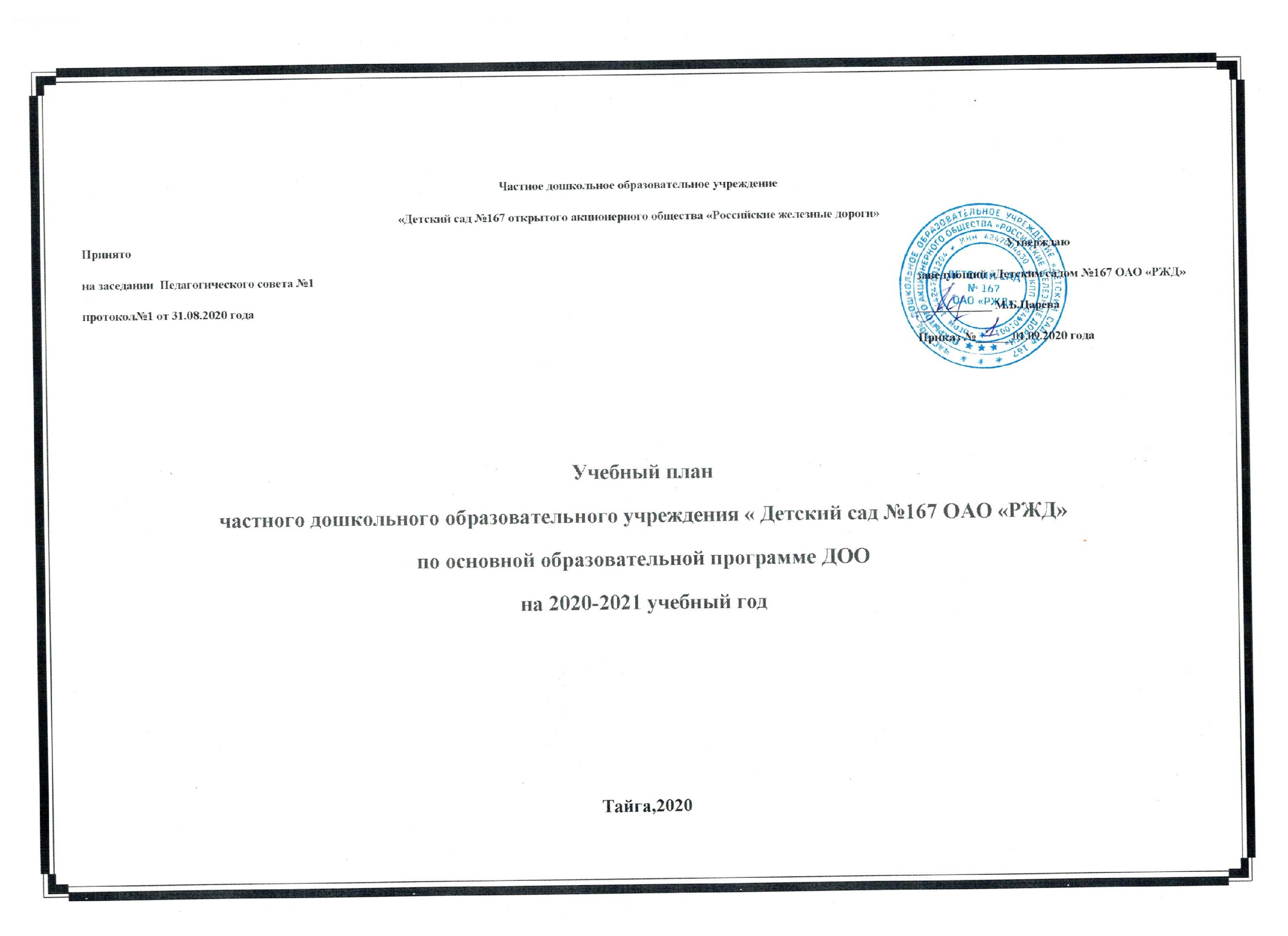 Пояснительная записка к учебному плану  Учебный план дошкольного учреждения составлен на основе Образовательной  программы  дошкольного  учреждения с учётом нормативно - правовых документов и локальных актов:- Федеральным законом от 29.12.2012г. № 273-ФЗ «Об образовании в Российской Федерации»;- Приказом Министерства образования и науки Российской Федерации от 30.08.2013 № 1014  «Об утверждении порядка организации и осуществления образовательной деятельности по основным общеобразовательным программам - образовательным программам дошкольного образования»;- Приказом Министерства образования и науки Российской Федерации от 29.08.2013 № 1008  «Об утверждении порядка организации и осуществления образовательной деятельности по дополнительным общеобразовательным программам»;- Примерной основной общеобразовательной программой «От рождения до школы» под редакцией Н.Е. Вераксы, Т.С. Комаровой, М.А. Васильевой. 3-е издание, исправленное и дополненное;      - Санитарно-эпидемиологическими правилами и нормативами СанПиН 2.4.1.3049-13 «Санитарно-эпидемиологические требования к устройству, содержанию и организации режима работы дошкольных образовательных учреждений», от 13.05.2013г.;- Приказом Министерства образования и науки Российской Федерации от 17.10.2013 № 1155 «Об утверждении  федерального государственного стандарта   дошкольного образования». -Устав Детского сада № 167 ОАО «РЖД»- Основной образовательной программы  учреждения-Программой развития ДОУОсновная цель учебного плана: Регламентация учебно - познавательной деятельности. Учебный план обеспечивает комплексное развитие детей в пяти взаимодополняющих образовательных областях: «Социально-коммуникативное развитие»;«Познавательное развитие»;«Речевое развитие»;«Художественно-эстетическое развитие»;            «Физическое развитие».Основная цель дошкольного учреждения:1 Охрана и укрепление психофизического здоровья ребенка, создание условий для его полноценной жизнедеятельности.2 Создание условий для формирования творческой личности ребенка через различные виды деятельности в зависимости от здоровья, способностей ребенка, запросов родителей.Учебно-воспитательный процесс строится на основе принциповУчебный план и планирование образовательной деятельности  детского сада составлены с учетом рекомендаций  СанПиН 2.4.1.3049-13 и примерной основной общеобразовательной программой дошкольного образования «От рождения до школы» под ред. Н.Е.Вераксы, Т.С.Комаровой, М.А.Васильевой . В плане определено соответствующе количество организованной образовательной деятельности по возрастным группам:- в группе раннего возраста (1 группа) 10 игр-занятий, по 10 минут с недельной нагрузкой в 1 час 30 минут. С детьми второго года жизни рекомендуется проводить по 2 занятия в день: с каждой подгруппой по 10 занятий в неделю. Часть занятий в младших группах проводится во вторую половину дня, что позволяет не допускать переутомления детей и способствует ощущению комфортабельности и повышению работоспособности ребенка. Занятия проводятся по подгруппам, с чередованием умственной и физической нагрузки, что способствует эмоциональному благополучию детей.-в 1-ой младшей группе (2группы) количество непосредственной образовательной деятельности 10, по 10 минут с недельной нагрузкой в 1 час 30 минут.  Для детей в возрасте от 1,5 лет до 3 непосредственно образовательная деятельность должна составлять не более 1,5 часа в неделю. Продолжительность непрерывной непосредственной образовательной  в первой младшей деятельности составляет не более 10 минут. Допускается осуществлять непосредственно образовательную деятельность в первую и во вторую половину дня (по 8-10 минут).В целях планомерного воздействия на развитие детей первой младшей группы проводятся специальные игры-занятия- во 2-й младшей группе (1 группа)  количество непосредственной образовательной деятельности 10, по 15 минут с недельной нагрузкой в 2,45 часа.       В режиме дня выделенное специальное время для чтения детям со второй младшей группы. В теплое время года непосредственно образовательную деятельность осуществляют на участке во время прогулки. Максимально допустимый объем недельной образовательной нагрузки для детей четвертого года жизни составляет 2часа 45 минут. Продолжительность непрерывной непосредственно образовательной деятельности- не более 15 минут. Максимально допустимый объем образовательной нагрузки в первой половине дня во второй младшей группе не превышает 30 минут. В середине времени, отведенного на непрерывную образовательную деятельность, проводят физминутку.  Перерывы между периодами непрерывной образовательной деятельности –не менее 10 минут. Занятия по дополнительному образованию (студии, кружки и т.д.) для детей дошкольного возраста недопустимо проводить за счет времени, отведенного на прогулку и дневной сон. С детьми 4-го года жизни их проводят не чаще 1 раза в неделю продолжительностью не более 15 минут.- в средней группе (2 группы) количество непосредственной образовательной деятельности 10, по 20 минут с недельной нагрузкой в 4 часа 20 минут;      Для детей 5-го года жизни максимально допустимый объем недельной образовательной нагрузки, включая реализацию дополнительных образовательных программ, для детей пятого года жизни составляет 4 часа. Продолжительность непрерывной непосредственно образовательной деятельности- не более 20 минут. Максимально допустимый объем образовательной нагрузки в первой половине дня в средней группе не превышает 40 минут. В середине времени, отведенного на непрерывную образовательную деятельность, проводят физминутку.  Перерывы между периодами непрерывной образовательной деятельности –не менее 10 минут. Занятия по дополнительному образованию (студии, кружки и т.д.) с  детьми 5-го года жизни их проводят не чаще 2 раз  в неделю продолжительностью не более 25 минут.- в старшей группе (1 группа) количество непосредственной образовательной деятельности 13, по 25 минут с недельной нагрузкой в 6 час 15 минут .  Максимально допустимый объем недельной образовательной нагрузки для детей 6-го года жизни составляет  6 часов 15 минут. Продолжительность непрерывной непосредственно образовательной деятельности- не более 25 минут.   Максимально допустимый объем образовательной нагрузки в первой половине дня для старшей группы составляет 45 минут. В середине времени, отведенного на непрерывную образовательную деятельность, проводят физминутку.  Перерывы между периодами непрерывной образовательной деятельности –не менее 10 минут. Непосредственно образовательная деятельность с детьми 5-6 лет может осуществляться во второй половине дня после дневного сна, но не чаще 2-3 раз в неделю. Ее продолжительность  должна составлять не более 25-30 минут в день. В середине непосредственно образовательной деятельности статического характера проводят физкультминутку. Занятия по дополнительному образованию (студии, кружки и т.д.) для детей дошкольного возраста недопустимо проводить за счет времени, отведенного на прогулку и дневной сон. С детьми 6-го года жизни их проводят не чаще 2 раз в неделю продолжительностью не более 25 минут.- в подготовительной группе (2 группы) количество непосредственной образовательной деятельности 14, по 30 минут с недельной нагрузкой в 8 часов . Для детей 7-го года жизни максимально допустимый объем недельной образовательной нагрузки, включая реализацию  дополнительных образовательных программ, составляет 8 часов 30минут. Продолжительность непрерывной непосредственно образовательной деятельности- не более 30 минут. Максимально допустимый объем образовательной нагрузки в первой половине дня в подготовительной группе не превышает 1,5 часа. В середине времени, отведенного на непрерывную образовательную деятельность, проводят физминутку.  Перерывы между периодами непрерывной образовательной деятельности –не менее 10 минут.     Непосредственно образовательная деятельность с детьми 6-7 лет может осуществляться во второй половине дня после дневного сна, но не чаще 2-3 раз в неделю. Ее продолжительность  должна составлять не более 25-30 минут в день. В середине непосредственно образовательной деятельности статического характера проводят физкультминутку. Занятия по дополнительному образованию (студии, кружки и т.д.) для детей дошкольного возраста недопустимо проводить за счет времени, отведенного на прогулку и дневной сон. С детьми 7-го года жизни их проводят не чаще 3 раз в неделю продолжительностью не более 30 минут.    Непосредственно образовательная деятельность по наиболее трудным образовательным областям проводится только в первую половину дня и сочетаются с физкультурными, музыкальными занятиями. Используются интегрированные занятия, которые позволяют гибко реализовать в режиме дня различные виды детской деятельности. Учитывая индивидуальный подход к детям, который опирается на систематические наблюдения, прежде всего на выявление признаков утомления у того или иного ребенка.   К образовательной области по физической культуре с детьми 2-7 лет включены занятия по оздоровлению и обучению плаванию, которые направлены на снижение заболеваемости и укрепление здоровья детей. При планировании  образовательной деятельности по области «Физическая культура» при пятидневной недели с 5 –7 лет одно из 3 ООД  проводится круглогодично на открытом воздухе.  В середине года (январь) для детей организуются недельные каникулы, во время которых проводится образовательная деятельность  только эстетически- оздоравливающего  цикла (музыкальные, спортивные досуги, развлечения, экскурсии).     В летний период все режимные моменты выносятся на свежий воздух. Большое внимание уделяется оздоравливанию детей с использованием природных факторов, а также по ознакомлению с окружающим и природой за счет целевых прогулок, экскурсий, летних спортивных праздников и досугов.         Непосредственно образовательная деятельность проводится с воспитанниками с сентября по май. В середине года (январь) для детей организовываются  недельные каникулы, во время которых проводят непосредственно образовательную деятельность только эстетически-оздоровительного цикла (музыкальные, спортивные, изобразительного искусства). В летний период непосредственно образовательная деятельность не  проводится (проводятся спортивные и подвижные игры, спортивные праздники, экскурсии, а также увеличивается продолжительность прогулок). Годовой календарный график обсуждается и принимается педагогическим советом № 1 и утверждается приказом заведующего ДОУ до начала учебного года. Все изменения, вносимые ДОУ в годовой  календарный учебный график, утверждается приказом заведующего образовательного учреждения и доводят до всех участников образовательного процесса.                                                                           Примерные режимы дня  2020– 2021 учебный годТёплый периодХолодный период                             Организация образовательного процесса                                              Планирование образовательной деятельности                                                                    2020 - 2021 учебный  годПримечания: одно из  трех физкультурных занятий для детей 5-7 лет круглогодично проводится на открытом воздухе при отсутствии медицинских противопоказаний у детей. В теплое время года при благоприятных погодных условиях максимальное число занятий физкультурой проводится на открытом воздухе.                                                    Образовательная деятельность в ходе режимных моментов                                               Примерные режимы двигательной активности 2020 - 2021 учебный  год                                                                                                                Режим дняРанний возраст1 младшая группа2 младшаягруппаСредняягруппаСтаршаягруппаПодготовит.группаПрием детей на воздухе, самостоятельная деятельность, игры7.30-8.057.30-8.057.30-8.057.30-8.057.30-8.157.30-8.15Утренняя гимнастика на воздухе8.05-8.108.05-8.108.05-8.108.05-8.158.15-8.258.15-8.25Подготовка к завтраку, завтрак8.10-9.008.10-9.008.10-9.008.15-9.008.25-9.008.25-8.55Подготовка к прогулке, выход на прогулку9.00-9.159.00-9.159.00-9.159.00-9.159.00-9.158.55-9.10Образовательная деятельность на прогулке9.15-9.259.15-9.259.15-9.309.15-9.359.15- 9.409.10-9.40 Прогулка9.25-10.159.25-10.159.30-10.159.35-10.159.40-10.159.40-10.15 Подготовка ко второму завтраку, второй завтрак10.15-10.4010.15-10.4010.15-10.4010.15-10.4010.15-10.4010.15-10.40Прогулка10.40-11.3010.40-11.3010.40-11.3010.40-11.3510.40-12.0010.40-12.00Возвращение с прогулки, игры, водные процедуры11.30-12.0011.30-12.0011.30-12.0011.35-12.0012.00-12.2012.00-12.20Подготовка к обеду, обед12.00-12.3012.00-12.3012.00-12.3012.00-12.4012.20-12.5012.20-12.50Подготовка ко сну, дневной сон12.30-15.0012.30-15.0012.30-15.0012.40-15.0012.50- 15.0012.50- 15.00Подъем, воздушные процедуры15.00-15.1515.00-15.1515.00-15.1515.00-15.1515.00-15.1515.00-15.15Подготовка к полднику, полдник15.15-15.3015.15-15.3015.15-15.3015.15-15.3015.15-15.3015.15-15.30Чтение художественной литературы15.30-15.4515.30-15.4515.30-15.4515.30-15.4515.30-15.4515.30-15.50Подготовка к прогулке, прогулка15.45-16.2015.45-16.2015.45-16.2015.45-16.2015.45-16.2015.50-16.20Возвращение с прогулки16.20-16.3016.20-16.3016.20-16.3016.20-16.3016.20-16.3016.20-16.30Подготовка к ужину, ужин16.30-17.0016.30-17.0016.30-17.0016.30-17.0016.30-17.0016.30-17.00Самостоятельная деятельность детей на прогулке, уход детей домой17.00-18.0017.00-18.0017.00-18.0017.00-18.0017.00-18.0017.00-18.00Режим дняРанний возраст1 младшая группа2 младшая группаСредняя группаСтаршая группаПодготов.группаПриём детей, самостоятельная деятельность, игры7.30-8.007.30-8.007.30-8.057.30-8.107.30-8.107.30-8.30Утренняя гимнастика8.00-8.058.00-8.058.05-8.108.10-8.158.10-8.208.30-8.40Подготовка к завтраку, завтрак8.05-8.258.05-8.258.10-8.308.15-8.408.20-8.508.40-8.55Самостоятельная деятельность, игрыПодготовка к ООД8.25-9.108.25-9.108.30-9.008.40-9.058.50-9.108.55-9.20Организованная образовательная деятельность 9.10-9.20-ООД 9.20-9.30-перерыв9.30-9.40-ООД 9.10-9.20-ООД 9.20-9.30-перерыв9.30-9.40-ООД 9.00-9.15-оод9.15-9.25-перерыв9.25-9.40-оод9.05-9.25-ООД9.25-9.35-перерыв9.35-9.55--ООД9.10 – 9.35-ООД9.35-9.45-перерыв9.35-10.00-ООД9.10-9.40-ООД9.40-10.00-перерыв10.00 -10.30-ООД10.30-10.40-перерыв10.40-11.10 ООДСамостоятельная деятельность, игры9.40- 9.559.40- 9.55         9.40-9.509.55-10.1010.00-10.109.40-10.00Подготовка ко второму завтраку, второй завтрак9.55-10.109.55-10.109.50-10.1010.10-10.3010.10-10.3011.10-12.30Подготовка к прогулке, прогулка Самостоятельная деятельность, игры10.10-11.0010.10-11.00 10.10 -11.3510.30-12.0010.30-12.1012.30-13.05Подготовка к обеду, обед11.00-11.4011.00-11.40 11.35-12.0512.00-12.4512.10-13.0013.05-15.00Подготовка ко сну, дневной сон11.40-15.0011.40-15.00 12.05- 15.00 12.45-15.0013.00-15.0015.00-15.15 Подъем, воздушные процедуры15.00-15.1515.00-15.15 15.00-15.15     15.00-15.1515.00-15.1515.15-15.30Подготовка к полднику, полдник15.15-15.3015.15-15.30  15.15-15.30    15.15-15.3015.15-15.3015.30-16.15  Самостоятельная деятельность, игры чтение художественной литературы,  образовательная деятельность15.30-15.4015.30-15.4015.30-15.45     15.30-15.5015.30-16.0016.15-16.40Подготовка к прогулке, прогулка15.45-16.2015.45-16.2015.45-16.3015.50 -16.4016.00-16.4516.40-17.05Подготовка к ужину, ужин16.20-17.0016.20-17.0016.30-17.0016.40-17.0016.45-17.0517.05-18.00Подготовка к прогулке, прогулка ,самостоятельная деятельность детей17.00-18.0017.00-18.0017.00-18.0017.00-18.0017.05-18.007.30-8.30                                      1. Режим работы учреждения                                      1. Режим работы учреждения                                      1. Режим работы учреждения                                      1. Режим работы учреждения                                      1. Режим работы учрежденияПродолжительность учебной неделиПродолжительность учебной неделиПродолжительность учебной недели 5 дней (с понедельника по пятницу) 5 дней (с понедельника по пятницу)Время работы возрастных группВремя работы возрастных группВремя работы возрастных групп10,5 часов (с 07.30 до 18.00 часов)10,5 часов (с 07.30 до 18.00 часов)Нерабочие дниНерабочие дниНерабочие дниСуббота, воскресеньеПраздничные дниСуббота, воскресеньеПраздничные дни                                                                                                   2. Продолжительность учебного года                                                                                                   2. Продолжительность учебного года                                                                                                   2. Продолжительность учебного года                                                                                                   2. Продолжительность учебного года                                                                                                   2. Продолжительность учебного годаУчебный годУчебный год с 01.09.2020гпо 31.05.2021 г. с 01.09.2020гпо 31.05.2021 г.    38 недельI полугодие I полугодие с 1.09.2020гпо 31.12.2020 г.с 1.09.2020гпо 31.12.2020 г.    17 недельII полугодие II полугодие с 09.01.2021гпо 31.05.2021 г.с 09.01.2021гпо 31.05.2021 г.     21  неделя                                                           3. Мероприятия, проводимые в рамках образовательного процесса                                                           3. Мероприятия, проводимые в рамках образовательного процесса                                                           3. Мероприятия, проводимые в рамках образовательного процесса                                                           3. Мероприятия, проводимые в рамках образовательного процесса                                                           3. Мероприятия, проводимые в рамках образовательного процесса                                                       3.1. Мониторинг достижения детьми планируемых результатов освоения основнойобразовательной программы дошкольного образования                                                       3.1. Мониторинг достижения детьми планируемых результатов освоения основнойобразовательной программы дошкольного образования                                                       3.1. Мониторинг достижения детьми планируемых результатов освоения основнойобразовательной программы дошкольного образования                                                       3.1. Мониторинг достижения детьми планируемых результатов освоения основнойобразовательной программы дошкольного образования                                                       3.1. Мониторинг достижения детьми планируемых результатов освоения основнойобразовательной программы дошкольного образованияНаименованиеНаименованиеСрокиСрокиКоличествоИтоговый мониторингИтоговый мониторингс 10.05 2021г-22.05.2021 г.с 10.05 2021г-22.05.2021 г.5 дней3.2. Праздники для воспитанников3.2. Праздники для воспитанников3.2. Праздники для воспитанников3.2. Праздники для воспитанников3.2. Праздники для воспитанниковНаименованиеНаименованиеНаименованиеНаименованиеСроки/датыДень ЗнанийДень ЗнанийДень ЗнанийДень Знаний02.09.2020г.Праздник Осени (по возрастным группам)Праздник Осени (по возрастным группам)Праздник Осени (по возрастным группам)Праздник Осени (по возрастным группам)с 28.10.2020 .по 31.10.2020г.Новогодние утренники (по возрастным группам)Новогодние утренники (по возрастным группам)Новогодние утренники (по возрастным группам)Новогодние утренники (по возрастным группам)с 23.12.2020гпо 27.12.2020г.День Защитника ОтечестваДень Защитника ОтечестваДень Защитника ОтечестваДень Защитника Отечества21.02.2021г.Международный женский деньМеждународный женский деньМеждународный женский деньМеждународный женский деньс 02.03.2021г.по 06.03.2021гМасленицаМасленицаМасленицаМасленица28.02.2021гДень КосмонавтикиДень КосмонавтикиДень КосмонавтикиДень Космонавтики13.04.2021г.День ЗемлиДень ЗемлиДень ЗемлиДень Земли22.04.2021г.День ПобедыДень ПобедыДень ПобедыДень Победы07.05.2021гДень защиты детейДень защиты детейДень защиты детейДень защиты детей01.06.2021г.День РоссииДень РоссииДень РоссииДень России11.06.2021г.Выпускной балВыпускной балВыпускной балВыпускной бал28.05.2021-29.05.2021г.4. Каникулярное время, праздничные (нерабочие дни)4. Каникулярное время, праздничные (нерабочие дни)4. Каникулярное время, праздничные (нерабочие дни)4. Каникулярное время, праздничные (нерабочие дни)4. Каникулярное время, праздничные (нерабочие дни)4.1. Каникулы4.1. Каникулы4.1. Каникулы4.1. Каникулы4.1. КаникулыСроки/датыСроки/датыСроки/датыКоличество каникулярных недель/праздничных днейЗимние каникулыс 30.12.2020 г.по 08. .с 30.12.2020 г.по 08. .с 30.12.2020 г.по 08. .11 днейЛетние каникулыс 01.06.2021 г.по 31.08.2021 г.с 01.06.2021 г.по 31.08.2021 г.с 01.06.2021 г.по 31.08.2021 г.92 дня4.2. Праздничные дни4.2. Праздничные дни4.2. Праздничные дни4.2. Праздничные дни4.2. Праздничные дниДень народного единстваДень народного единстваДень народного единстваДень народного единства04.11.2021 гДень Защитника ОтечестваДень Защитника ОтечестваДень Защитника ОтечестваДень Защитника Отечества23.02.2021 г.Международный женский деньМеждународный женский деньМеждународный женский деньМеждународный женский день08.03.2021 г.Праздник весны и трудаПраздник весны и трудаПраздник весны и трудаПраздник весны и труда01.05.2021 г.День Победы в ВОВДень Победы в ВОВДень Победы в ВОВДень Победы в ВОВ09.05.2021 гДень РоссииДень РоссииДень РоссииДень России12.06.2021 г.День флагаДень флагаДень флагаДень флага12.08.2021 г.ОбластиВиды образовательной деятельности*Виды образовательной деятельности*I младшая группаI младшая группаI младшая группаМладшая группаМладшая группаСредняя группаСредняя группаСредняя группаСредняя группаСтаршая группаСтаршая группаСтаршая группаПодготовительная к школе группаПодготовительная к школе группаОбластиВиды образовательной деятельности*Виды образовательной деятельности*  2-3 лет  2-3 лет  2-3 лет3-4 лет3-4 лет4-5 лет4-5 лет4-5 лет4-5 лет5-6 лет5-6 лет5-6 лет6-7 лет6-7 летОбластиВиды образовательной деятельности*Виды образовательной деятельности*ОбластиВиды образовательной деятельности*Виды образовательной деятельности*нед.нед.годнед.годнед.нед.годгодгоднед.годнед.год122345566678910Познавательноеразвитие- Формирование элементарных математических представлений- Формирование элементарных математических представлений--13811383838138276Познавательноеразвитие- Познавательно- исследовательская- Познавательно- исследовательская0,50,5190,5190,50,5191919138138Познавательноеразвитие- Приобщение к социокультурным ценностям- Ознакомление с миром природы- Приобщение к социокультурным ценностям- Ознакомление с миром природы0,50,5190,5190,50,5191919138138Общее количествоОбщее количествоОбщее количество11382762276767631144152Речевое развитие- Развитие речи- Развитие речи22   7613811383838276276Речевое развитие- Художественнаялитература- Художественнаялитератураежедневно в режиме дняежедневно в режиме дняежедневно в режиме дняежедневно в режиме дняежедневно в режиме дняежедневно в режиме дняежедневно в режиме дняежедневно в режиме дняежедневно в режиме дняежедневно в режиме дняежедневно в режиме дняежедневно в режиме дняежедневно в режиме дняежедневно в режиме дняОбщее количествоОбщее количествоОбщее количество227613811383838276276Художественно-эстетическое развитиеХудожественно-эстетическое развитие - Музыка - Музыка227627676227676276276Художественно-эстетическое развитие - Рисование - Рисование113813838113838276276Художественно-эстетическое развитие - Лепка - Лепка11380,519190,50,519190,5190,519Художественно-эстетическое развитие- Аппликация- Аппликация0,519190,50,519190,5190,519Общее количествоОбщее количествоОбщее количество4415241521524415215251905190Физическое Развитие- Физическая культура- Физическая культура3311431141143311411431143114Общее количествоОбщее количествоОбщее количество331143114114331141143114311410103801038038010103803801349414532ОбластиВиды образовательной деятельности*Виды образовательной деятельности*Ранний возрастРанний возрастРанний возрастОбластиВиды образовательной деятельности*Виды образовательной деятельности*  1,6-3 лет  1,6-3 лет  1,6-3 летОбластиВиды образовательной деятельности*Виды образовательной деятельности*ОбластиВиды образовательной деятельности*Виды образовательной деятельности*нед.нед.год122Познавательноеразвитие- Игры-занятия с дидактическим материалом- Игры-занятия с дидактическим материалом    1    138Общее количествоОбщее количествоОбщее количество1138Речевое развитие-Расширение ориентировки в окружающем и развитие речи-Расширение ориентировки в окружающем и развитие речи    3    338Общее количествоОбщее количествоОбщее количество   3   3114Художественно-эстетическое развитиеХудожественно-эстетическое развитие - Музыка - Музыка2276Художественно-эстетическое развитие- Игры-занятия со строительным материалом- Игры-занятия со строительным материалом1138Общее количествоОбщее количествоОбщее количество33114Физическое Развитие- Развитие движений- Развитие движений33114Общее количествоОбщее количествоОбщее количество331141010380Базовый вид деятельностиБазовый вид деятельностиПериодичностьПериодичностьПериодичностьПериодичностьПериодичностьБазовый вид деятельностиБазовый вид деятельности1 младшая группа,ранний возраст2 младшая группаСредняя группаСтаршая группаПодготовит. группаУтренняя гимнастикаУтренняя гимнастикаЕжедневноЕжедневноЕжедневноЕжедневноЕжедневноГимнастика пробужденияГимнастика пробужденияЕжедневноЕжедневноЕжедневноЕжедневноЕжедневноКомплексы закаливающих процедурКомплексы закаливающих процедурЕжедневноЕжедневноЕжедневноЕжедневноЕжедневноГигиенические процедурыГигиенические процедурыЕжедневноЕжедневноЕжедневноЕжедневноЕжедневноИндивидуальная работаВос-лиЕжедневно в соответствии с режимом (4 раза в день)Ежедневно в соответствии с режимом (4 раза в день)Ежедневно в соответствии с режимом (4 раза в день)Ежедневно в соответствии с режимом (4 раза в день)Ежедневно в соответствии с режимом (4 раза в день)Индивидуальная работаМуз.рук.2 раза в неделю2 раза в неделю2 раза в неделю2 раза в неделю2 раза в неделюСитуативные беседы при проведении режимных моментовСитуативные беседы при проведении режимных моментовЕжедневноЕжедневноЕжедневноЕжедневноЕжедневноЧтение художественной литературыЧтение художественной литературыЕжедневноЕжедневноЕжедневноЕжедневноЕжедневноРабота в книжном уголкеРабота в книжном уголке1 раз в неделю1 раз в неделю1 раз в неделю1 раз в неделю1 раз в неделюРабота в групповом мини-музееРабота в групповом мини-музее             -1 раз в неделю1 раз в неделю1 раз в неделю1 раз в неделюРабота в уголке детского творчестваРабота в уголке детского творчества1 раз в неделю1 раз в неделю1 раз в неделю1 раз в неделю1 раз в неделюРабота в уголке природыРабота в уголке природы1 раз в неделю1 раз в неделю1 раз в неделю1 раз в неделю1 раз в неделюРабота в уголке безопасностиРабота в уголке безопасности          -1 раз в неделю1 раз в неделю1 раз в неделю1 раз в неделюРабота в уголке родного края («Моя семья»-ясли)Работа в уголке родного края («Моя семья»-ясли)1 раз в неделю1 раз в неделю1 раз в неделю1 раз в неделю1 раз в неделюРабота в театральном уголкеРабота в театральном уголке1 раз в неделю1 раз в неделю1 раз в неделю1 раз в неделю1 раз в неделюРабота в уголке «Занимательная математика»Работа в уголке «Занимательная математика»1 раз в неделю1 раз в неделюРабота по теме недели (проекта)Работа по теме недели (проекта)                В соответствии с комплексно-тематическим планированием                В соответствии с комплексно-тематическим планированием                В соответствии с комплексно-тематическим планированием                В соответствии с комплексно-тематическим планированием                В соответствии с комплексно-тематическим планированиемОсвоение культурных практикОсвоение культурных практикЕжедневноЕжедневноЕжедневноЕжедневноЕжедневноДетское экспериментирование, опыты, исследования в уголке «Детская лаборатория» (центр «Песок-вода»- младшие группы)Детское экспериментирование, опыты, исследования в уголке «Детская лаборатория» (центр «Песок-вода»- младшие группы)1 раз в неделю1 раз в неделю1 раз в неделю1 раз в неделю1 раз в неделюПрогулка (наблюдения, опыты и экспериментирования, работа по теме проекта, подвижные игры, оздоровительный бег, инд. работа, труд, самостоятельная деятельность)Прогулка (наблюдения, опыты и экспериментирования, работа по теме проекта, подвижные игры, оздоровительный бег, инд. работа, труд, самостоятельная деятельность)Ежедневно утром и вечеромЕжедневно утром и вечеромЕжедневно утром и вечеромЕжедневно утром и вечеромЕжедневно утром и вечеромПрогулка (наблюдения, опыты и экспериментирования, работа по теме проекта, подвижные игры, оздоровительный бег, инд. работа, труд, самостоятельная деятельность)Прогулка (наблюдения, опыты и экспериментирования, работа по теме проекта, подвижные игры, оздоровительный бег, инд. работа, труд, самостоятельная деятельность)        Целевая или тематическая прогулка, экскурсия – 1 раз в неделю        Целевая или тематическая прогулка, экскурсия – 1 раз в неделю        Целевая или тематическая прогулка, экскурсия – 1 раз в неделю        Целевая или тематическая прогулка, экскурсия – 1 раз в неделю        Целевая или тематическая прогулка, экскурсия – 1 раз в неделюДежурстваДежурства               -                    -Ежедневно со второй половины годаЕжедневноЕжедневноХозяйственно-бытовой труд, труд  в природеХозяйственно-бытовой труд, труд  в природе 1раз в неделю1раз в неделю2раза  в неделю2раза  в неделюДосуг Досуг 1раз в неделю1раз в неделю1раз в неделю1раз в неделю1раз в неделю                                                                             Самостоятельная деятельность детей                                                                             Самостоятельная деятельность детей                                                                             Самостоятельная деятельность детей                                                                             Самостоятельная деятельность детей                                                                             Самостоятельная деятельность детей                                                                             Самостоятельная деятельность детей                                                                             Самостоятельная деятельность детейИгры: подвижные, спортивные, строительные, режиссерские, игры-драматизации и театрализованные игры, игры-забавы, сюжетно-ролевые игры, дидактические и развивающие игры ( в т.ч. настольно-печатные игры, конструкторы)Игры: подвижные, спортивные, строительные, режиссерские, игры-драматизации и театрализованные игры, игры-забавы, сюжетно-ролевые игры, дидактические и развивающие игры ( в т.ч. настольно-печатные игры, конструкторы)Ежедневно в течении дня, каждый вечер – сюжетно-ролевые игрыЕжедневно в течении дня, каждый вечер – сюжетно ролевые игрыЕжедневно в течении дня, каждый вечер – сюжетно-ролевые игрыЕжедневно в течении дня, каждый вечер – сюжетно ролевые игрыЕжедневно в течении дня, каждый вечер – сюжетно-ролевые игрыСамостоятельная деятельность в уголках развития (в центрах развития)Самостоятельная деятельность в уголках развития (в центрах развития)ЕжедневноЕжедневноЕжедневноЕжедневноЕжедневноСамостоятельная двигательная активностьСамостоятельная двигательная активностьЕжедневноЕжедневноЕжедневноЕжедневноЕжедневноФормы работыВиды занятийКоличество и деятельность занятий (в мин.) в зависимости от возрастаКоличество и деятельность занятий (в мин.) в зависимости от возрастаКоличество и деятельность занятий (в мин.) в зависимости от возрастаКоличество и деятельность занятий (в мин.) в зависимости от возрастаКоличество и деятельность занятий (в мин.) в зависимости от возрастаФормы работыВиды занятий1 младшая группа2 младшая группаСредняя группаСтаршая группаПодготовит. группаФизкультурные занятияВ помещении2 раза в неделю -10 мин3 раза в неделю-15 мин.3 раза в неделю – 20 мин.2 раза в неделю – 25 мин.2 раза в неделю – 30 мин.Физкультурные занятияНа воздухе---1 раз в неделю -25 мин.1 раз в неделю – 30 мин.Физкультурно-оздоровительная работа в режиме дняУтренняя гимнастикаЕжедневно –10 мин.Ежедневно –10 мин.Ежедневно –10 мин.Ежедневно –10 мин.Ежедневно –10 мин.Физкультурно-оздоровительная работа в режиме дняПодвижные и спортивные игры и упражнения на прогулкеЕжедневно 2 раза (утром и вечером) – 10 мин.Ежедневно 2 раза (утром и вечером) – 15 мин.Ежедневно 2 раза (утром и вечером) – 20 мин.Ежедневно 2 раза (утром и вечером) – 25 мин.Ежедневно 2 раза (утром и вечером) – 30 мин.Физкультурно-оздоровительная работа в режиме дняОздоровительный бег (на прогулке)-Ежедневно в конце прогулки –3 мин.Ежедневно в конце прогулки –3 мин.Ежедневно в конце прогулки –5 мин.Ежедневно в конце прогулки –5 мин.Физкультурно-оздоровительная работа в режиме дняФизкультурные минутки ( в середине статических занятий), динамические паузы (между занятиями)Ежедневно в зависимости от вида и содержания занятий -3-5 мин.Ежедневно в зависимости от вида и содержания занятий -3-5 мин.Ежедневно в зависимости от вида и содержания занятий -3-5 мин.Ежедневно в зависимости от вида и содержания занятий -3-5 мин.Ежедневно в зависимости от вида и содержания занятий -3-5 мин.Физкультурно-оздоровительная работа в режиме дняГимнастика пробужденияЕжедневно после сна -5 мин.Ежедневно после сна -5 мин.Ежедневно после сна -5 мин.Ежедневно после сна -5 мин.Ежедневно после сна -5 мин.Физкультурно-оздоровительная работа в режиме дняКомплекс закаливающих процедурЕжедневно после сна -5 мин.Ежедневно после сна -5 мин.Ежедневно после сна -5 мин.Ежедневно после сна -5 мин.Ежедневно после сна -5 мин.Физкультурно-оздоровительная работа в режиме дняСпортивная секция «Школа мяча»---1 раз в неделю – 25 мин.Активный отдыхФизкультурные досуги и развлечения1 раз в месяц – 10 мин.1 раз в месяц – 15 мин.1 раз в месяц – 20 мин.1 раз в месяц – 25 мин.1 раз в месяц – 30 мин.Активный отдыхФизкультурные праздники-2 раза в год – до 30 мин.2 раза в год – до 30 мин.2 раза в год – до 45 мин.2 раза в год – до 45 мин.Активный отдыхФизкультурные соревнования---2 раза в год – до 45 мин.2 раза в год – до 45 мин.Активный отдыхДень здоровья1 раз в квартал1 раз в квартал1 раз в квартал1 раз в квартал1 раз в кварталАктивный отдыхДень туризма1 раз в год1 раз в годАктивный отдыхСпортивно –патриотическая игра «Зарница»1 раз в год1 раз в годАктивный отдыхТематическая неделя «Я здоровье брегу – сам себе я помогу»1 раз в год1 раз в год1 раз в год1 раз в год1 раз в годСамостоятельная двигательная деятельностьСамостоятельное использование физкультурного оборудованияЕжедневноЕжедневноЕжедневноЕжедневноЕжедневноСамостоятельная двигательная деятельностьСамостоятельные подвижные и спортивные игрыЕжедневноЕжедневноЕжедневноЕжедневноЕжедневно№ ПонедельникВторникСредаЧетвергПятница9 группа «Ягодка »ранний возрастФизо -9.20-9.30 (группа)Расширение ориентировки в окр.среде и развитие речи -9.40-9.50Музо -9.20 -9.30 (группа)Игра-занятие с дидактическим материалом-9.40-9.50Расширение ориентировки в окр.среде и развитие речи -9.10-9.20Игра-занятие со строительным материалом- 9.30-9.40Игра-занятие с дидактическим материалом- 9.10-9.20Музо -9.30-9.40   (муз.зал)Расширение ориентировки в окр.среде и развитие речи -9.40-9.50Физо -9.20 -9.30 (группа)1 гр. «Ромашка» первая младшаяКоммуникация-9.10-9.20Физо -9.00 -9.10 (группа)Музо -9.00 -9.10 (группа)Познание. Формирование целостной картины мира, расширение кругозора- 9.20-9.30Физо -9.00 -9.10 (группа)Коммуникация-9.20-9.30Музо -9.00 -9.10 (гмуз.зал)Лепка-9.30-9.40Физо -9.00 -9.10 (группа)Рисование-9.30-9.407 группа Солнышко»первая младшаяФизо -9.40 -9.50 (группа)  Коммуникация –9.10-9.20Музо -9.40-9.50  (группа)Коммуникация-9.10-9.20Физо -9.20-9.30 (группа)  Познание. Формирование целостной картины мира, расширение кругозора- 9.40-9.50 Лепка-9.30-9.40Музо -10.00-10.10   (муз.зал)Рисование-9.10-9.20Физо -9.40-9.50 (группа)3ГР. «Цветик -семицветик»2 мл.грМузо -9.20 -9.35 (зал)Познание (ознак. с окр.)-9.55-10.10   Физо -9.15-9.30 (группа)Лепка/аппликация-9.45-10.00Познание (ФЭМП)-9.15-9.30Физо – 9.40-9.55 (группа)Физо -9.00 -9.15 (группа)Коммуникация -9.30 -9.45Музо -9.00-9.15   (муз.зал)рисование-9.30-9.454гр. «Звездочки»средняя Познание(ознак. с окр.)-9.20-9.40Музо -9.55 -10.15 (зал)Познание (ФЭМП)-9.05-9.25Физо -9.40-10.00 (группа)Коммуникация-15.45Конструирование/аппликация-9.05-9.25 Музо -9.40-10.00  (муз.зал)Бассейн -9.30рисованиеЛепка -9.20-9.40Физо -10.00 -10.20 (группа)5гр. «Паровозик»средняяПознание(ознак. с окр.)-9.20-9.40 Физо -10.00 -10.20 (группа)Конструирование/аппликация-9.15-9.35Музо -10.00-10.20 (муз.зал)Музо -9.00-9.20 (муз.зал)Познание (ФЭМП)-9.30-9.50 Коммуникация-15.45-16.05Физо -9.25-9.45 (группа)Лепка-10.05-10.25Бассейн -9.30рисование8гр. «Кораблик»старшаяПознание(ознак. с окр.)-9.20-9.45Рисование-9.55-10.15Физо (прогулка)–10.40-11.05Познание (ФЭМП)-9.15-9.45Коммуникация-9.55-10.30Музо -10.40 -11.05 (муз.зал)Бассейн -9.30рисование Коммуникация-9.10-9.35Конструирование-9.45-10.10Физо -10.30  (на прогулке) Музо -9.35- 10.00 (муз.зал)Лепка/ аппликация-10.10-10.352 гр    «Полянка»подготовительнаяОбучение грамоте--9.20Коммуникация -10.00Физо -11.15-11.45(на прогулке)Бассейн -9.30РисованиеПознание (ФЭМП)-9.20-9.50Музо -10.20-10.50 (муз.зал)Конструирование -15.45Познание (ФЭМП)-9.20-9.50Лепка/ аппликация-10.00-10.30Физо -11.00  (на прогулке)Познание(ознак. с окр).—9.20-9.50Музо -10.20-10.50  (муз.зал)Рисование  -15.45-16.156гр. «Радуга»подготовительнаяБассейн -9.30РисованиеКоммуникация -10.30Познание(ознак. с окр).-9.20-9.50Физо -10.20-10.50 (группа)Познание (ФЭМП)--9.20-9.50Музо -11.00 –11.40  (муз.зал)Рисование -15.45-16.15Познание (ФЭМП)-9.10-9.40Конструирование-9.50-10.20Музо -10.30-11.00  (муз.зал)Обучение грамоте-9.20-9.50Лепка/ аппликация-10.00-10.30Физо -11.00-11.30  (на прогулке)